 SPECYFIKACJA  ISTOTNYCH  WARUNKÓW  ZAMÓWIENIAO udzielenie zamówienia publicznego w trybie przetargu nieograniczonego  o wartości szacunkowej poniżej  207 000 euro(art. 39 ÷46 ustawy z dnia 29 stycznia 2004r. Prawo zamówień publicznych(t.j. Dz.U. z 2013r. poz.907 z późn. zm.)NA DOSTAWĘ  ŚRODKÓW DEZYNFEKCYJNYCH Kod CPV: 33.63.16.00-8 –Środki antyseptyczne i dezynfekcyjneNumer sprawy: ZP-2200-18/15 SPIS TREŚCI:I.	NAZWA I ADRES ZAMAWIAJĄCEGO.	II.	OPIS PRZEDMIOTU ZAMÓWIENIA, WARUNKI DOTYCZĄCE PRZEDMIOTU I REALIZACJI       ZAMÓWIENIA.III.	TERMIN WYKONANIA  ZAMÓWIENIA.IV.	WARUNKI UDZIAŁU W POSTĘPOWANIU ORAZ OPIS SPOSOBU DOKONYWANIA OCENY SPEŁNIANIA TYCH WARUNKÓW.V.	WYKAZ OŚWIADCZEŃ I DOKUMENTÓW, JAKIE MAJĄ DOSTARCZYĆ WYKONAWCY W CELU POTWIERDZENIA SPEŁNIANIA WARUNKÓW UDZIAŁU W POSTĘPOWANIU ORAZ WYMAGANYCH WARUNKÓW DOTYCZĄCYCH PRZEDMIOTU ZAMÓWIENIA I REALIZACJI ZAMÓWIENIA. ZAWARTOŚĆ OFERTY.	VI.	WYMAGANIA DOTYCZĄCE WADIUM.VII.	INFORMACJA O SPOSOBIE POROZUMIEWANIA SIĘ ZAMAWIAJĄCEGO Z WYKONAWCAMI ORAZ PRZEKAZYWANIA OŚWIADCZEŃ I DOKUMENTÓW, WSKAZANIE OSÓB UPRAWNIONYCH DO POROZUMIEWANIA SIĘ Z WYKONAWCAMI.VIII.        OPIS SPOSOBU PRZYGOTOWANIA OFERTY.IX.	TERMIN ZWIĄZANIA OFERTĄ.	X.	MIEJSCE I TERMIN SKŁADANIA I OTWARCIA OFERT.	XI.	OPIS SPOSOBU OBLICZENIA CENY.	XII.	OPIS KRYTERIÓW, KTÓRYMI ZAMAWIAJĄCY BĘDZIE SIĘ KIEROWAŁ PRZY WYBORZE  OFERTY WRAZ Z PODANIEM ZNACZENIA TYCH KRYTERIÓW ORAZ SPOSOBU OCENY OFERT.	XIII.        ZABEZPIECZENIE NALEŻYTEGO WYKONANIA UMOWY.	XIV.	POZOSTAŁE REGUŁY POSTĘPOWANIA.	XV. 	ISTOTNE DLA STRON POSTANOWIENIA, KTÓRE ZOSTANĄ WPROWADZONE DO TREŚCI ZAWIERANEJ UMOWY W SPRAWIE ZAMÓWIENIA PUBLICZNEGO.XVI.	INFORMACJE O FORMALNOŚCIACH, JAKIE POWINNY BYĆ DOPEŁNIONE PO WYBORZE OFERTY W CELU ZAWARCIA UMOWY W SPRAWIE ZAMÓWIENIA PUBLICZNEGO.	POUCZENIE O ŚRODKACH OCHRONY PRAWNEJ PRZYSŁUGUJĄCYCH WYKONAWCY W TOKU                   POSTĘPOWANIA O UDZIELENIE ZAMÓWIENIA.SPIS ZAŁĄCZNIKÓW:Załącznik nr 1 - Formularz oferty,Załącznik nr 2 - Formularz oświadczeń,Załącznik nr 3 - Wzór umowy,Załącznik nr 4.1÷ 4.2  -  Formularz asortymentowo – cenowy.Załącznik nr 5 - Formularz oświadczenia dotyczący przedmiotu zamówieniaSpecyfikacja istotnych warunków zamówienia składa się z 22 ponumerowanych stron.Specyfikację istotnych warunków zamówieniazatwierdził Zarząd w dniu 17.03.2015r.I. Nazwa i adres zamawiającegoSosnowiecki Szpital Miejski sp. z o.o., ul. Szpitalna 1, 41-219 SosnowiecRegon: 240837054, NIP: 644-350-44-64, Tel. (032) 41 30 125, Fax (032) 41 30 131www.szpital.sosnowiec.pl; zamowieniapubliczne@szpital.sosnowiec.plII. Opis przedmiotu zamówienia, warunki dotyczące przedmiotu i realizacji zamówienia1. Przedmiotem zamówienia jest dostawa środków dezynfekcyjnych. Zamówienie składa się z 2 części tzw. pakietów, z których każdy stanowi oddzielny przedmiot zamówienia. Pakiet nr 1 - środki do mycia i dezynfekcji skóry, błon śluzowych oraz pielęgnacji skóry, do dezynfekcji powierzchni, wyrobów medycznych i sprzętu endoskopowego;Pakiet nr 2 – środki do dezynfekcji skóry;2.  Szczegółowy opis przedmiotu zamówienia znajduje się w załącznikach 4.1 ÷ 4.2 do SIWZ.3. Składane oferty muszą zawierać pełny zakres przedmiotu zamówienia w zakresie danego pakietu.Wykonawca oświadczy, że:4.1. oferowane produkty posiadają aktualne świadectwa dopuszczenia do obrotu i stosowania, tj.:dla produktów kwalifikowanych jako wyrób medyczny- deklaracja zgodności z wymaganiami zasadniczymi CE i - o ile jest to wymagane odrębnymi przepisami - certyfikat jednostki notyfikowanej, która brała udział w ocenie wyrobu medycznego.    (Zamawiający wymaga by produkty zaoferowane w: Pakiecie nr 1 poz. 4, 5, 6, 8, 9, 10, 11, 13; były wyrobami medycznymi)dla produktów kwalifikowanych jako produkty biobójcze - pozwolenie o którym mowa w ustawie o produktach biobójczych (Dz.U.z 2002r. Nr 175 poz. 1433).    (Zamawiający wymaga, by preparaty oferowane w Pakiecie nr 1 poz. 12 był produktem biobójczym). Jeżeli wykonawca w wymienionych pozycjach zaoferuje wyrób medyczny lub produkt leczniczy - oświadczy odpowiednio o posiadaniu właściwych dokumentów rejestrowych.dla antyseptyków kwalifikowanych jako produkty lecznicze - pozwolenie o którym mowa w ustawie Prawo farmaceutyczne (Dz.U. z 2008 r. nr 45, poz. 271 z późn. zm.).    (Zamawiający wymaga by produkty zaoferowane w: Pakiecie nr 1 poz.  3 oraz w Pakiecie nr 2 poz. 1, 3, 4 były produktami leczniczymi).d) dla kosmetyków dokumenty potwierdzające zgłoszenie do krajowego systemu informowania o kosmetykach zgodnie z ustawą z dnia 30.03.2001r. o kosmetykach (Dz.U. z 2013r. poz. 475).    (Zamawiający wymaga, by preparaty zaoferowane w Pakiecie nr 1 poz. 1, 2 były kosmetykami.) Jeżeli wykonawca w wymienionych pozycjach zaoferuje wyrób medyczny lub produkt leczniczy - oświadczy odpowiednio o posiadaniu właściwych dokumentów rejestrowych.4.2. zobowiązuje się dostarczać preparaty do dezynfekcji narzędzi i powierzchni przeznaczone do zastosowania w obszarze medycznym, posiadające badania mikrobiologiczne, wykonane zgodnie z Normami Europejskimi lub odpowiadające tym normom, dotyczącym obszaru medycznego (normy, badania co najmniej fazy II) i/ lub Normom Polskim dotyczącym obszaru medycznego (normy i badania co najmniej fazy II), bądź wykonane badaniami w uznanych, opiniotwórczych laboratoriach z terenu Unii Europejskiej (np. DGHM/ VAH, DVV, Narodowy Instytut Zdrowia Publicznego- PZH lub metodami zaakceptowanymi przez Prezesa Urzędu Rejestracji Produktów Leczniczych, Wyrobów Medycznych i Produktów Biobójczych, na co posiada wszystkie aktualne dokumenty wraz z zapewnieniem o przedłożeniu tych dokumentów na każde żądanie Zamawiającego.4.3. posiada karty charakterystyki mieszaniny niebezpiecznej proponowanych preparatów dezynfekcyjnych oraz karty charakterystyki produktu leczniczego dla zaoferowanych produktów leczniczych.4.4 Produkt oferowany w:Pakiecie nr 1 poz 5 - został dopuszczony do stosowania do endoskopów przez producenta endoskopów- firmę Olympus- i znajduje się na liście preparatów producenta endoskopów.Pakiecie 1 poz. 6 – został dopuszczony do stosowania do endoskopów sztywnych przez producenta endoskopów R. Wolf i znajduje się na liście preparatów producenta endoskopów5. Sukcesywne dostawy z rozładunkiem odbywać się będą w ilościach wskazanych 
w zamówieniu złożonym przez Zamawiającego, w terminie do 2 dni roboczych od dnia złożenia zamówienia telefonicznego, faksem lub e-mailem. 6. Termin płatności do 60 dni od daty dostawy zamówionej partii przedmiotu umowy i otrzymania oryginału faktury.7. Wykonawca zobowiązany jest zapewnić nie krótszy niż 10 miesięczny okres przydatności do użycia przedmiotu zamówienia od daty dostawy do Szpitala. 8. Miejsce dostawy wraz z rozładunkiem w miejscu wskazanym przez Zamawiającego: magazyny aptek Sosnowieckiego Szpitala Miejskiego sp. z o.o. Sosnowiec ul. Szpitalna 1 oraz ul. Zegadłowicza 3.III. Termin realizacji zamówienia1.  Przedmiot zamówienia będzie realizowany w terminie: do 5 miesięcy od daty zawarcia umowy lub do wyczerpania wartości umowy (w zakresie poszczególnych pakietów) w zależności, które zdarzenie nastąpi pierwsze.– dla Pakietu nr 1:- dla poz. 1 – 10 i 12-13: Sukcesywne dostawy z rozładunkiem odbywać się będą w miejscach i w ilościach wskazanych w zamówieniu złożonym przez Zamawiającego, w terminie do 48 godzin od dnia złożenia zamówienia telefonicznego, faksem lub e-mail'em. W trybie CITO do 24 godzin od dnia złożenia zamówienia telefonicznego, faksem lub e-mail'em – zgodnie z zaoferowanym w ofercie.Dla poz. nr 11: Sukcesywne dostawy z rozładunkiem odbywać się będą w miejscach i w ilościach wskazanych w zamówieniu złożonym przez Zamawiającego, w terminie max. do 48 godzin (termin zaoferowany w ofercie) od dnia złożenia zamówienia telefonicznego, faksem lub e-mail'em. W trybie CITO do 24 godzin od dnia złożenia zamówienia telefonicznego, faksem lub e-mail'em.- dla Pakietu nr 2:- Sukcesywne dostawy z rozładunkiem odbywać się będą w miejscach i w ilościach wskazanych 
w zamówieniu złożonym przez Zamawiającego, w terminie do 48 godzin od dnia złożenia zamówienia telefonicznego, faksem lub e-mail'em. W trybie CITO do 24 godzin od dnia złożenia zamówienia telefonicznego, faksem lub e-mail'em. Miejsce dostawy wraz z rozładunkiem: magazyny aptek Sosnowieckiego Szpitala Miejskiego sp. z o.o.: Sosnowiec ul. Zegadłowicza 3 oraz ul. Szpitalna 1 – zgodnie ze wskazaniem Zamawiającego;IV. Warunki udziału w postępowaniu oraz opis sposobu dokonywania oceny spełniania tych warunków 1. O udzielenie zamówienia mogą ubiegać się Wykonawcy, którzy:a. spełniają warunki udziału w postępowaniu określone w art. 22 ust. 1 ustawy Pzp,      b. spełniają warunki dotyczące posiadania wiedzy i doświadczenia. Warunek posiadania wiedzy i doświadczenia niezbędnego do realizacji przedmiotu zamówienia, będzie uważany za spełniony jeżeli Wykonawca  wykaże wykonanie, a w przypadku świadczeń okresowych lub ciągłych również wykonywanie głównych dostaw w okresie ostatnich trzech lat przed upływem terminu składania ofert, a jeżeli okres prowadzenia działalności jest krótszy w tym okresie. Przez główne dostawy zamawiający rozumie dostawy:- w zakresie Pakietu nr 1 środków dezynfekcyjnych na kwotę co najmniej 25 000,00 zł;- w zakresie Pakietu nr 2 środków dezynfekcyjnych na kwotę co najmniej  3 500,00 zł;c. nie podlegają wykluczeniu z postępowania o udzielenie zamówienia publicznego.2. Spełnienie przez Wykonawcę warunków udziału w postępowaniu, Zamawiający będzie oceniał na podstawie dokumentów i oświadczeń przedłożonych w ofercie.V. Wykaz oświadczeń i dokumentów, jakie mają dostarczyć Wykonawcy w celu potwierdzenia spełniania warunków udziału w postępowaniu oraz wymaganych warunków dotyczących przedmiotu zamówienia i realizacji zamówienia. Zawartość oferty1. W celu wykazania braku podstaw do wykluczenia z postępowania o udzielenie zamówienia Wykonawcy w okolicznościach, o których mowa w art. 24 ust. 1 ustawy Prawo zamówień publicznych, należy złożyć:a) oświadczenie według załącznika nr 2 do SIWZ,b) aktualny odpis z właściwego rejestru, lub z centralnej ewidencji i informacji o działalności gospodarczej, jeżeli odrębne przepisy wymagają wpisu do rejestru lub ewidencji, w celu wykazania braku podstaw do wykluczenia w oparciu o art. 24 ust. 1 pkt 2 ustawy, wystawionego nie wcześniej niż 6 miesięcy przed upływem terminu składania wniosków o dopuszczenie do udziału w postępowaniu o udzielenie zamówienia albo składania ofert,c) listę podmiotów należących do tej samej grupy kapitałowej w rozumieniu ustawy z dnia 16 lutego 2007 r. o ochronie konkurencji i konsumentów (w przypadku przynależności do tej samej grupy kapitałowej).Jeżeli wykonawca ma siedzibę lub miejsce zamieszkania poza terytorium Rzeczypospolitej Polskiej stosuje się odpowiednio § 4 Rozporządzenia Prezesa Rady Ministrów z dnia 19 lutego 2013 roku w sprawie rodzajów dokumentów, jakich może żądać Zamawiający od Wykonawcy oraz form, w jakich te dokumenty mogą być składane (Dz.U.z 2013 poz. 231).2. W celu potwierdzenia, że Wykonawcy spełniają waruunki udziału w postępowaniu określone w art. 22 ust. 1 ustawy Pzp, posiadają wiedzę i doświadczenie należy złożyć: - oświadczenie (według załącznika nr 2 do SIWZ), iż Wykonawca wykonał lub wykonuje dostawy w zakresie niezbędnym do wykazania spełniania warunku wiedzy i doświadczenia.3. W celu potwierdzenia, że oferowany przedmiot zamówienia odpowiada wymaganiom Zamawiającego należy: - katalog, folder, instrukcje użytkowania preparatu  lub inny dokument w języku polskim dla każdego zaoferowanego przedmiotu zamówienia zawierający szczegółowy opis przedmiotu zamówienia. - oświadczenie według załącznika nr 5 do SIWZ (o spełnieniu warunków dotyczących przedmiotu zamówienia). - próbki oferowanego asortymentu – dotyczy Pakietu nr 2 poz. 3– w ilości minimum po 1 opakowaniu handlowym min 250 ml.4. Zgodnie z art. 26 ust. 2b, Wykonawca może polegać na wiedzy i doświadczeniu, potencjale technicznym, osobach zdolnych do wykonania zamówienia lub zdolnościach finansowych lub ekonomicznych innych podmiotów, niezależnie od charakteru prawnego łączących go z nimi stosunków. Wykonawca w takiej sytuacji zobowiązany jest udowodnić Zamawiającemu, iż będzie dysponował tymi zasobami w trakcie realizacji zamówienia, w szczególności przedstawiając w tym celu pisemne zobowiązanie tych podmiotów do oddania mu do dyspozycji niezbędnych zasobów na potrzeby wykonania zamówienia.5. Dla Wykonawców występujących wspólnie (spółka cywilna, konsorcjum) ma w szczególności zastosowanie art. 23 Prawa zamówień publicznych. Oferta winna zawierać dokument potwierdzający ustanowienie pełnomocnika do reprezentowania ich w niniejszym postępowaniu o udzielenie zamówienia publicznego albo reprezentowania w postępowaniu i zawarcia umowy w sprawie zamówienia publicznego. Warunki określone w art. 22 ust. 1 pkt.2 Prawa zamówień publicznych mogą być spełnione przez jednego z Wykonawców lub Wykonawców łącznie. Pozostałe warunki dotyczące Wykonawcy stosuje się odpowiednio do Wykonawców. 6. Pełnomocnictwo – jeśli Wykonawcę reprezentuje pełnomocnik. Forma pełnomocnictwa: oryginał lub kopia poświadczona za zgodność z oryginałem przez notariusza.7. Wykonawca do oferty dołącza wypełnione czytelnie, podpisane i opieczętowane przez osobę/osoby uprawnione do reprezentowania Wykonawcy:-  formularz oferty,  wg wzoru stanowiącego załącznik nr 1 do SIWZ,-  formularz oświadczeń, wg wzoru stanowiącego załącznik nr 2  do SIWZ,-  formularz asortymentowo – cenowy, wg wzoru stanowiącego załącznik nr 4.1- 4.2 do SIWZ,-  formularz oświadczenia dotyczący przedmiotu zamówienia wg wzoru stanowiącego załącznik nr 5 do SIWZ.Dokumenty, o których mowa w pkt.1 mogą być przedstawione w formie oryginału albo kserokopii poświadczonej za zgodność z oryginałem przez osobę/osoby uprawnioną/e do reprezentowania Wykonawcy i opatrzone pieczęcią imienną.Zamawiający wymaga, aby dokumenty określone w pkt. 7 sporządzone były zgodnie z załącznikami w pełnym brzmieniu. Tym samym zaleca się wypełnienie załączników nr 1, 2,  4.1- 4.2, 5 na drukach stanowiących załączniki do niniejszej SIWZ.VI. Wymagania dotyczące wadiumZamawiający nie wymaga wniesienia wadium.VII. Informacja o sposobie porozumiewania się zamawiającego z wykonawcami oraz przekazywania oświadczeń i dokumentów, wskazanie osób uprawnionych do porozumiewania się z WykonawcamiZamawiający dopuszcza elektroniczną formę porozumiewania się z Wykonawcami za pomocą e-maila oraz faxu. Jeżeli Zamawiający lub Wykonawca przekazują oświadczenia, wnioski, zawiadomienia oraz informacje drogą elektroniczną lub faxem, każda ze stron na żądanie drugiej potwierdza fakt ich otrzymania.Zgodnie z art. 38 ust. 1 ustawy Prawo zamówień publicznych Wykonawca może zwrócić się do Zamawiającego o wyjaśnienie treści Specyfikacji Istotnych Warunków Zamówienia. 3. Zamawiający niezwłocznie udzieli wyjaśnień, nie później jednak niż na 2 dni przed upływem terminu składania ofert, pod warunkiem, że wniosek o wyjaśnienie treści SIWZ wpłynął do Zamawiającego nie później niż do końca dnia, w którym upływa połowa wyznaczonego terminu składania ofert.4. Zgodnie z art. 38 ust. 1a ustawy Prawo zamówień publicznych, jeżeli wniosek o wyjaśnienie treści specyfikacji istotnych warunków zamówienia wpłynie po upływie terminu składania wniosków, Zamawiający może udzielić wyjaśnień albo pozostawić wniosek bez rozpoznania.5. Zgodnie z art. 38 ust. 1b ustawy Prawo zamówień publicznych przedłużenie terminu składania ofert nie wpływa na bieg terminu składania wniosku, o którym mowa w pkt. 2.  Do kontaktu z Wykonawcami w sprawach jw. upoważniony jest Dział Zamówień Publicznych, e – mail: zamowieniapubliczne@szpital.sosnowiec.plTel. (32) 41 30 125, 131, fax: (032) 41 30 131.Opis sposobu przygotowania oferty1. Wykonawca winien zapoznać się ze wszystkimi rozdziałami oraz załącznikami składającymi się na Specyfikację Istotnych Warunków Zamówienia.2. Wykonawca ma prawo złożyć tylko jedną ofertę, zgodnie z wymaganiami określonymi w niniejszej Specyfikacji Istotnych Warunków Zamówienia na dowolne części zamówienia.3. Formularz ofertowy należy wypełnić według warunków i postanowień SIWZ. W przypadku, gdy jakakolwiek część z tych dokumentów nie dotyczy Wykonawcy Zamawiający zaleca wpisanie: „nie dotyczy”. 4. Ofertę należy sporządzić czytelnie w języku polskim w formie pisemnej.5. Oferta, a także wszelkie składane oświadczenia muszą być podpisane przez osobę lub osoby upoważnione do reprezentowania Wykonawcy. Każda strona oferty powinna być parafowana przez osobę podpisującą ofertę. Podpisy powinny być czytelne lub opatrzone imienną pieczątką.6. Wszystkie dokumenty i oświadczenia w językach obcych należy dostarczyć przetłumaczone na język polski.7. Oferta wraz z wszystkimi załączonymi dokumentami i oświadczeniami powinna stanowić jedną całość. Wszystkie strony należy połączyć ze sobą (zszyć, spiąć, zbindować lub w inny sposób).8. Wszelkie poprawki lub zmiany dokonane w treści oferty muszą być parafowane przez osoby wskazane w pkt.5. Brak parafy powoduje uznanie poprawki za nieistniejącą.9. W sytuacji, gdy oferta zawiera informacje stanowiące tajemnicę przedsiębiorstwa w rozumieniu przepisów ustawy o zwalczaniu nieuczciwej konkurencji (Dz. U. 2003r. Nr 153, poz. 1503 z późn. zm.), Wykonawca winien wraz z uzasadnieniem w sposób nie budzący wątpliwości zastrzec, które spośród zawartych w ofercie informacji stanowią tajemnicę przedsiębiorstwa i nie mogą być udostępniane innym uczestnikom postępowania. Informacje te winny być umieszczone odrębnie od pozostałych informacji zawartych w ofercie, w osobnej wewnętrznej kopercie, oznaczonej klauzulą o treści: „DOKUMENT STANOWI TAJEMNICĘ PRZEDSIĘBIORSTWA W ROZUMIENIU ART. 11 ust. 4 USTAWY O ZWALCZANIU NIEUCZCIWEJ KONKURENCJI (Dz. U. z 2003r. Nr 153, poz. 1503 z poźn. zm.)”.10. Ofertę należy umieścić w zamkniętej kopercie, opisanej w następujący sposób: 11. Wycofanie oferty lub jej zmiany:a) Wykonawca może wprowadzić zmiany do złożonej oferty bądź wycofać ofertę pod warunkiem, że Zamawiający otrzyma pisemne powiadomienie o wprowadzeniu zmian bądź wycofaniu oferty przed upływem terminu składania ofertb) Powiadomienie o wprowadzeniu zmian musi być złożone na takich samych zasadach jak składana oferta – w zamkniętej kopercie odpowiednio oznakowanej napisem „zmiana”.c) Koperty oznaczone napisem „zmiana” zostaną otwarte przy otwieraniu oferty Wykonawcy, który wprowadził zmianę i po stwierdzeniu poprawności procedury dokonania zmian zostaną dołączone do oferty.d) Oferta wycofana zostanie zwrócona Wykonawcy na jego koszt. Termin związania ofertąTermin związania ofertą wynosi 30 dni, licząc od upływu terminu składania ofert.X.  Miejsce i termin składania i otwarcia ofertOferty należy złożyć w Sosnowieckim Szpitalu Miejskim sp. z o.o. w Sosnowcu, 41-219 Sosnowiec,  ul. Szpitalna 1, Kancelaria (III piętro) do dnia 26.03.2015r. do godz. 1000 .Oferta złożona po terminie zostanie zwrócona Wykonawcy zgodnie z art. 84 ust.2 ustawy Prawo zamówień publicznych.Zamawiający otworzy oferty w dniu 26.03.2015r. o godz. 1030 w Dziale Zamówień Publicznych Sosnowieckiego Szpitala Miejskiego sp. z o.o., 41-219 Sosnowiec, ul. Szpitalna 1, budynek przy portierni głównej. Otwarcie ofert jest jawne.XI. Opis sposobu obliczenia cenyWykonawca poda cenę ofertową na formularzu ofertowym (załącznik nr 1).  Zamawiający wymaga, żeby Wykonawcy dokonali obliczeń ceny w formularzach asortymentowo-cenowych - załączniki nr 4.1 – 4.2 wg poniższego schematu:cena jednostkowa netto x ilość = wartość netto + podatek VAT = wartość brutto. Cenę jednostkową brutto należy podać do celów informacyjnych.Oferta musi zawierać ostateczną, sumaryczną cenę obejmującą wszystkie koszty z uwzględnieniem wszystkich opłat i podatków.Cena oferty powinna być skalkulowana w sposób jednoznaczny, obejmujący wartość oferty, koszty dostawy do Zamawiającego, ubezpieczenia na czas transportu.Wpisanie w pozycji formularza asortymentowo-cenowego „zera”, jako wartości pozycji traktowane będzie, jako upust kupiecki.Ceny jednostkowe, cena łączna, podatek VAT należy podać do dwóch miejsc po przecinku.Cena ma być wyrażona w złotych polskich.Cena winna być obliczona na podstawie cen jednostkowych wg asortymentu określonego w załączniku 4.1- 4.2.UWAGA! Wszystkie kwoty wskazane w formularzu ofertowym i formularzu asortymentowo-cenowym należy podać w zaokrągleniu do pełnych groszy (do dwóch miejsc po przecinku) zgodnie z zasadą określoną w §5 ust. 6 Rozporządzenia Ministra Finansów z dnia 28 listopada 2008 r. w sprawie zwrotu podatku niektórym podatnikom, wystawiania faktur, (...) (Dz. U. Nr 212, poz. 1337)-" końcówki poniżej 0,5 grosza pomija się, a końcówki 0,5 grosza i wyższe zaokrągla się do 1 grosza".XII. Opis kryteriów, którymi zamawiający będzie się kierował przy wyborze oferty wraz z podaniem znaczenia tych kryteriów oraz sposobu oceny ofert.PAKIET NR 1:Cena  – 90%Sposób obliczania liczby punktów badanej oferty za cenę :Cmin – cena  najniższa spośród badanych ofert, Cn – cena  badanej oferty100 – stały współczynnik, Pc – liczba punktów w kryterium „cena”Pc = ( Cmin / Cn ) x 100 x 90% Maksymalna ilość punktów możliwych do uzyskania w kryterium „cena” - 90Termin dostawy – 10% Pod uwagę będzie brany termin dostawy produktu oferowanego w poz. nr 11:Termin dostawy do 48 godz. – 1 ppkt. Termin dostawy do 24 godz. – 10 ppkt.Sposób obliczania liczby punktów badanej oferty w zakresie kryterium termin dostawy  :Tmin – termin  dostawy najniższy spośród badanych ofert, Tn – termin dostawy w badanej ofercie100 – stały współczynnik, Pt – liczba punktów w kryterium „Termin dostawy”Pt = ( Tmin / Tn ) x 100 x 10% Maksymalna ilość punktów możliwych do uzyskania w kryterium „termin dostawy” – 10.Za najkorzystniejszą zostanie uznana oferta z największą łączną liczbą punktów za oba kryteria.P = Pc + PtPAKIET NR 2:Cena  – 85%Sposób obliczania liczby punktów badanej oferty za cenę :Cmin – cena  najniższa spośród badanych ofert, Cn – cena  badanej oferty100 – stały współczynnik, Pc – liczba punktów w kryterium „cena”Pc = ( Cmin / Cn ) x 100 x 85% Maksymalna ilość punktów możliwych do uzyskania w kryterium „cena” - 85Czas działania – 15%Zamawiający będzie oceniał czas działania preparatów oferowanych w poz. 1, 3, 4 w następujący sposób (najkorzystniejszy dla Zamawiającego jest preparat o jak najkrótszym czasie działania):D min - najkrótszy czas działaniaD n  - czas działania w badanej ofercie100 – stały współczynnik, Pd – liczba punktów w kryterium „czas działania”Pd = ( Dmin / Dn ) x 100 x 15% Maksymalna ilość punktów możliwych do uzyskania w kryterium „czas działania” – 15.Za najkorzystniejszą zostanie uznana oferta z największą łączną liczbą punktów za oba kryteria.P = Pc + PdXIII. Zabezpieczenie należytego wykonania umowyZamawiający nie wymaga zabezpieczenia należytego wykonania umowy.XIV. Pozostałe reguły postępowania1. Zamawiający nie przewiduje przeprowadzenia aukcji elektronicznej, nie ustanawia dynamicznego systemu zakupów oraz nie zamierza zawrzeć umowy ramowej.2.  Zamawiający nie dopuszcza możliwości składania ofert wariantowych.3.  Zamawiający nie przewiduje udzielenia zamówień uzupełniających określonych w art. 67 ust. 1, pkt.7 ustawy Pzp.4. Zgodnie z Księgą Jakości Zarządzania Środowiskowego oraz Zarządzania Bezpieczeństwem i Higieną Pracy – pkt. 7.4.2 Zamawiający dokona oceny dostawców/Wykonawców.XV. Istotne dla stron postanowienia, które zostaną wprowadzone do treści zawieranej umowy w sprawie zamówienia publicznego Wzór umowy stanowi załącznik nr 3.XVI. 	Informacje o formalnościach, jakie powinny być dopełnione po wyborze oferty w celu zawarcia umowy w sprawie zamówienia publicznego.	Zamawiający zawrze umowę w sprawie zamówienia publicznego, z zastrzeżeniem art. 183, w terminie nie krótszym niż 5 dni od dnia przesłania zawiadomienia (faksem lub drogą elektroniczną) o wyborze najkorzystniejszej oferty.2. Zamawiający może zawrzeć umowę przed terminem 5 dni od dnia przekazania informacji o wyborze oferty, jeżeli:a) do postępowaniu zostanie złożona tylko jedna oferta,b) nie zostanie odrzucona żadna oferta,c) nie zostanie wykluczony żaden Wykonawca.3. Miejsce i termin podpisania umowy Zamawiający wskaże wybranemu w wyniku niniejszego postępowania Wykonawcy.4. Jeżeli wybrana oferta została złożona przez Wykonawców, o których mowa w art. 23 ustawy Prawo zamówień publicznych, Zamawiający będzie żądał przed zawarciem umowy w sprawie niniejszego zamówienia umowy regulującej współpracę tych Wykonawców.XVII. Pouczenie o środkach ochrony prawnej przysługujących wykonawcy w toku postępowania o udzielenie zamówieniaW toku postępowania o udzielenie zamówienia publicznego Wykonawcy przysługują środki ochrony prawnej przewidziane w Dziale VI ustawy Prawo zamówień publicznych   (t.j. Dz.U. z 2013r. poz.907 z późn. zm.).Informacje ogólne.środki ochrony prawnej przysługują Wykonawcy, a także innemu podmiotowi, jeżeli ma lub miał interes w uzyskaniu danego zamówienia oraz poniósł lub może ponieść szkodę w wyniku naruszenia przez Zamawiającego przepisów ustawy Pzp,środki ochrony prawnej wobec ogłoszenia o zamówieniu  oraz SIWZ przysługują również organizacjom wpisanym na listę, o której mowa w art. 154 pkt. 5 ustawy Pzp,środkami ochrony prawnej w niniejszym postępowaniu są:- przekazanie informacji o nieprawidłowościach zamawiającemu w oparciu o art. 181 ustawy Pzp,- wniesienie odwołania na podstawie art. 180 ust. 2 ustawy Pzp,      - skarga do sądu.Załącznik nr 1ZP-2200- 18/15……………………………………                                                                                                                                              (pieczęć firmowa )					Formularz ofertyNazwa i adres Wykonawcy: ..................................................................................................siedziba/adres: .........................................................................................................................Regon: ........................................................... NIP: ..........................................
telefon:...............................................fax: .........................................................e–mail:................................................................................................................1. Przystępując do postępowania o udzielenie zamówienia publicznego w trybie przetargu nieograniczonego na DOSTAWĘ ŚRODKÓW DEZYNFEKCYJNYCH, oferuję  wykonanie przedmiotowego zamówienia na warunkach określonych w SIWZ:Pakiet nr 1A) CENAB) TERMIN DOSTAWYOferuję termin dostawy (dla poz. nr 11):  .............. godzin    (proszę wpisać „48 ” lub „24”)Pakiet nr 2 A) CENAB) CZAS DZIAŁANIAOferowany czas działania w poszczególnych pozycjach należy wpisać w formularzu asortymentowo – cenowym, w odpowiedniej kolumnie.2. Warunki płatności: Oferujemy płatność w terminie do 60 dni od daty otrzymania przez Zamawiającego faktury prawidłowo wystawionej po dostawie zamówionej części przedmiotu zamówienia.3. Termin wykonania zamówienia:Dostawy przedmiotu zamówienia odbywać się będą sukcesywnie w terminie do 5 miesięcy od daty zawarcia umowy lub do wyczerpania wartości umowy (w zakresie poszczególnych pakietów) w zależności, które zdarzenie nastąpi pierwsze.4.  Oświadczam, że:Projekt umowy został przeze mnie zaakceptowany. Zobowiązuję się w przypadku wyboru mojej oferty do zawarcia umowy na określonych w niej warunkach, w miejscu i terminie wyznaczonym przez Zamawiającego. Jestem  związany  niniejszą ofertą przez czas wskazany w SIWZ.Zapewniam nie krótszy niż 10 miesięczny okres przydatności do użycia przedmiotu zamówienia od dnia dostawy do Szpitala. Data:	   ..............................                                            ..............................................................(podpis i pieczątka osoby upoważnionejdo reprezentowania firmy)	Załącznik nr 2ZP-2200- 18 /15OŚWIADCZENIE WYKONAWCYo spełnianiu warunków udziału w postępowaniu i o niepodleganiu wykluczeniuPrzystępując do przedmiotowego postępowania oświadczam, że: Wykonawca ………………………………z siedzibą w …………………………1. Zgodnie z art. 22 ust. 1 ustawy Prawo zamówień publicznych spełnia warunki dotyczące:1.1  posiadania uprawnień do wykonywania określonej działalności lub czynności,1.2  posiadania wiedzy i doświadczenia, - oświadczamy, iż wykonaliśmy/wykonujemy główne dostawy z należytą starannością w okresie ostatnich trzech lat przed upływem terminu składania ofert, a jeżeli okres prowadzenia działalności jest krótszy w tym okresie, w zakresie i na kwotę, co najmniej:- w zakresie Pakietu nr 1 środków dezynfekcyjnych na kwotę co najmniej 25 000,00 zł;- w zakresie Pakietu nr 2 środków dezynfekcyjnych na kwotę co najmniej  3 500,00 zł;1.3 dysponowania odpowiednim potencjałem technicznym oraz osobami zdolnymi do wykonania zamówienia,1.4 sytuacji ekonomicznej i finansowej.2. Nie podlega wykluczeniu o udzielenie zamówienia na podstawie art. 24 ustawy Prawo zamówień publicznych.OŚWIADCZENIE O PRZYNALEŻNOŚCI DO GRUPY KAPITAŁOWEJPrzystępując do postępowania o udzielenie zamówienia publicznego, zgodnie z art. 26 ust. 2 pkt 2d ustawy z dnia 29 stycznia 2004 r. Prawo zamówień publicznych (t.j. Dz.U. z 2013r. poz.907), oświadczamy, że:nie należymy /należymy (niepotrzebne skreślić) do grupy kapitałowej,w rozumieniu ustawy z dnia 16 lutego 2007 r. o ochronie konkurencji i konsumentów (Dz. U. Nr 50, poz. 331 z późn. zm.), o której mowa w art. 24 ust. 2 pkt 5 ustawy Pzp ** dołączamy do oferty listę podmiotów należących do tej samej grupy kapitałowej (w przypadku przynależności do grupy)Data:	   ............................................................................................(podpis i pieczątka osoby upoważnionejdo reprezentowania firmy )											 Załącznik nr 3ZP-2200-18/15UMOWA NR ............. - wzórzawarta w dniu ……………………… pomiędzy:Sosnowieckim Szpitalem Miejskim Sp. z o.o.  41–219 Sosnowiec, ul. Szpitalna 1, zarejestrowaną w Sądzie Rejonowym Katowice-Wschód w Katowicach, Wydział VIII Gospodarczy Krajowego Rejestru Sądowego pod nr 0000476320posiadającą NIP: 644 35 04 464, REGON: 240837054, wysokość kapitału zakładowego: 59 347 000,00 złreprezentowanym przez Zarząd: …………………………………………………………………………………………………………zwanym w dalszej części umowy „Zamawiającym”a firmą ........................... z siedzibą w ............................................, zarejestrowaną w / wpisaną do ...................................................... pod nr ...................................posiadającą NIP: ..........................., Regon nr ......................................, reprezentowaną przez:..............................................................zwaną w dalszej części umowy „Wykonawcą”.W rezultacie przeprowadzenia przez Zamawiającego – zgodnie z ustawą Prawo zamówień publicznych z dnia 29 stycznia 2004r. (t.j. Dz.U. z 2013r., poz. 907)przetargu nieograniczonego znak ZP-2200- 18/15 została zawarta umowa o następującej treści:§1 PRZEDMIOT UMOWYPrzedmiotem umowy jest dostawa  ………………… (Pakiet nr …), zwanych w dalszej części umowy przedmiotem umowy, w asortymencie, ilościach i cenach określonych w załączniku do niniejszej umowy.Zaoferowany przedmiot zamówienia:2.1. posiada aktualne świadectwa dopuszczenia do obrotu i stosowania, tj.:dla produktów kwalifikowanych jako wyrób medyczny- deklaracja zgodności z wymaganiami zasadniczymi CE i - o ile jest to wymagane odrębnymi przepisami - certyfikat jednostki notyfikowanej, która brała udział w ocenie wyrobu medycznego.dla produktów kwalifikowanych jako produkty biobójcze - pozwolenie o którym mowa w ustawie o produktach biobójczych (Dz.U.z 2002r. Nr 175 poz. 1433).dla antyseptyków kwalifikowanych jako produkty lecznicze - pozwolenie o którym mowa w ustawie Prawo farmaceutyczne (Dz.U. z 2008 r. nr 45, poz. 271 z późn. zm.).    d) dla kosmetyków dokumenty potwierdzające zgłoszenie do krajowego systemu informowania o kosmetykach zgodnie z ustawą z dnia 30.03.2001r. o kosmetykach (Dz.U. z 2013r. poz. 475).2.2. Wykonawca zobowiązuje się dostarczać preparaty do dezynfekcji narzędzi i powierzchni przeznaczone do zastosowania w obszarze medycznym, posiadające badania mikrobiologiczne, wykonane zgodnie z Normami Europejskimi lub odpowiadające tym normom, dotyczącym obszaru medycznego (normy, badania co najmniej fazy II) i/ lub Normom Polskim dotyczącym obszaru medycznego (normy i badania co najmniej fazy II), bądź wykonane badania w uznanych, opiniotwórczych laboratoriach z terenu Unii Europejskiej (np. DGHM/ VAH, DVV, Narodowy Instytut Zdrowia Publicznego- PZH lub metodami zaakceptowanymi przez Prezesa Urzędu Rejestracji Produktów Leczniczych, Wyrobów Medycznych i Produktów Biobójczych, na co posiada wszystkie aktualne dokumenty wraz z zapewnieniem o przedłożeniu tych dokumentów na każde żądanie Zamawiającego.2.3. posiada karty charakterystyki mieszaniny niebezpiecznej proponowanych preparatów dezynfekcyjnych oraz karty charakterystyki produktu leczniczego dla zaoferowanych produktów leczniczych,2.4. Wykonawca dostarczy dokumenty określone w pkt. 2.1 i karty charakterystyki mieszaniny niebezpiecznej proponowanych preparatów dezynfekcyjnych najpóźniej wraz z pierwszą dostawą.3.    Wykonawca oświadcza, że produkt zaoferowany w:Pakiecie nr 1 poz 5 - został dopuszczony do stosowania do endoskopów przez producenta endoskopów- firmę Olympus- i znajduje się na liście preparatów producenta endoskopów.Pakiecie 1 poz. 6 – został dopuszczony do stosowania do endoskopów sztywnych przez producenta endoskopów R. Wolf i znajduje się na liście preparatów producenta endoskopówZamawiający zastrzega sobie prawo realizowania zamówień w ilościach uzależnionych od rzeczywistych potrzeb i posiadanych środków oraz do ograniczenia zamówienia w zakresie rzeczowym i ilościowym, co nie jest odstąpieniem od umowy nawet w części, przy czym wykorzystanie umowy będzie w minimum 75% wartości umowy§2 WYNAGRODZENIE1. Całkowitą wartość przedmiotu umowy ustala się w oparciu o przedstawiony do przetargu formularz oferty oraz formularz asortymentowo - cenowy na łączną kwotę w wysokości:Pakiet nr ....: netto ........................ zł tj. ...........................zł bruttosłownie .............................................................. zł2. Wartość brutto przedmiotu umowy zawiera koszt przedmiotu umowy oraz wszelkie koszty związane z dostarczeniem i rozładunkiem przedmiotu umowy do siedziby Zamawiającego, zakładany zysk, należne podatki, koszt ubezpieczenia obowiązkowego i inne koszty, które występują.3. Wartość, o której mowa w § 2 ust. 1 może ulec zmianie wyłącznie w przypadku ustawowej zmiany stawki podatku VAT lub w przypadku korzystnych zmian cenowych dla Zamawiającego.4. Ceny brutto wynikające ze zmiany obowiązującej stawki VAT ulegną zmianie, przy zachowaniu cen netto podanych w ofercie.5. Wynagrodzenie należne Wykonawcy podlega automatycznej waloryzacji (bez obowiązku wprowadzenia aneksem) odpowiednio o kwotę podatku VAT, wynikającą ze stawki tego podatku, obowiązującą w chwili powstania obowiązku podatkowego. 6.  Strony zastrzegają prawo do negocjacji cen jednostkowych w przypadku konieczności zapłaty Wykonawcy ceny wyższej, powstałej w wyniku zmiany stawki podatku VAT.§ 3SPOSÓB PŁATNOŚCI1. Należność za zrealizowaną dostawę płatna będzie w złotych polskich na podstawie prawidłowo wystawionej faktury VAT (opisanej numerem umowy). Na fakturze VAT musi znajdować się data ważności i seria produktu.Zapłata należności przez Zamawiającego za dostarczoną partię przedmiotu umowy nastąpi przelewem na rachunek Wykonawcy wskazany na fakturze, w terminie do 60 dni od daty  otrzymania oryginału faktury. Datę otrzymania faktury dokumentuje umieszczona na niej prezentata Zamawiającego.3.  Za datę zapłaty strony przyjmują datę obciążenia rachunku bankowego Zamawiającego.§4 TERMINY I SPOSÓB REALIZACJINiniejsza umowa będzie realizowana w terminie do 5 miesięcy od dnia jej zawarcia lub do wyczerpania wartości umowy (w zakresie poszczególnych pakietów) w zależności, które zdarzenie nastąpi pierwszeWykonawca zobowiązuje się dostarczyć i rozładować przedmiot umowy w siedzibach Zamawiającego przy ul. Szpitalnej 1 oraz ul. Zegadłowicza 3, na własny koszt i ryzyko. Sukcesywne dostawy z rozładunkiem odbywać się będą w miejscach i w ilościach wskazanych w zamówieniu złożonym przez Zamawiającego, w terminie do 48 godzin od dnia złożenia zamówienia telefonicznego, faksem lub e-mail'em. W trybie CITO do 24 godzin od dnia złożenia zamówienia telefonicznego, faksem lub e-mail'em. (Pakiet nr 1 poz. 11 – zgodnie z ofertą ...).Dostawca nie może odmówić dostawy powołując się na jego małą wartość.Miejsce dostawy: magazyny aptek Sosnowieckiego Szpitala Miejskiego sp. z o.o.: Sosnowiec ul. Zegadłowicza 3 oraz ul. Szpitalna 1 – zgodnie ze wskazaniem Zamawiającego;Okres przydatności do użycia przedmiotu umowy nie może być krótszy niż 10 miesięcy od dnia dostawy do Zamawiającego.Wykonawca zapewnia terminowość dostaw, a ewentualne przeszkody zaistniałe po stronie Wykonawcy nie mogą wpłynąć na terminowość dostaw.7.   Za datę i miejsce dostawy uważać się będzie potwierdzony odbiór przedmiotu zamówienia przez osobę upoważnioną przez Zamawiającego.8.  Wykonawca gwarantuje, że przedmiot zamówienia jest wolny od wad.9. Wykonawca zobowiązuje się:a) uzupełnić braki ilościowe – jeżeli takie zostaną stwierdzone przez Zamawiającego – w otrzymanym towarze w terminie do 2 dni roboczych,b) wymienić wadliwy przedmiot umowy na wolny od wad w terminie do 2 dni roboczych od chwili zawiadomienia przez Zamawiającego na swój koszt. Jeżeli Wykonawca nie zamieni towaru na wolny od wad we wskazanym wyżej terminie, Zamawiający może wykonać swoje uprawnienia zgodnie z przepisami kodeksu cywilnego (nabycie zastępcze zgodnie z ust.13),c) dostarczyć oryginał faktury lub inny dokument, zawierający następujące informacje: numer serii oraz data ważności każdego asortymentu wraz z dostawą przedmiotu umowy. 10. Zamawiający, bez jakichkolwiek roszczeń finansowych ze strony Wykonawcy może odmówić przyjęcia dostawy, jeżeli:- jakikolwiek element przedmiotu zamówienia nie będzie oryginalnie zapakowany i oznaczony zgodnie z obowiązującymi przepisami, -  opakowanie będzie naruszone;      - dostarczony asortyment nie będzie zgodny z przedmiotem zamówienia.11. Zamawiający przewiduje możliwość zmiany umowy w stosunku do treści oferty, na podstawie, której dokonano wyboru Wykonawcy, jeżeli konieczność wprowadzenia takich zmian wynika z okoliczności, których nie można było przewidzieć w chwili zawarcia umowy lub zmiany te są korzystne dla Zamawiającego, a w szczególności dotyczą:obniżenia cen w stosunku do cen ofertowych przez Wykonawcę, zmiany numeru katalogowego produktu lub jego nazwy przy zachowaniu tożsamości dostarczanego produktu i jego cech jakościowych opisanych w SIWZ, nie gorszych niż produkt zaoferowany w ofercie, w szczególności, gdy Wykonawca nie ma możliwości dostarczania produktu wskazanego w formularzu cenowym albo wprowadza produkt ulepszony,zmiany danych Stron ( np. zmiana siedziby, adresu, nazwy, formy organizacyjno prawnej),zmian organizacyjnych Zamawiającego powodujących, iż wykonanie zamówienia lub jego części staje się bezprzedmiotowe,e) Dopuszcza się zmiany ilości asortymentu określonego w załączniku do umowy – formularzu asortymentowo-cenowym, w obrębie poszczególnych pakietów, przy zachowaniu cen jednostkowych zgodnych z ofertą Wykonawcy oraz wartości brutto danego pakietu.11.1. W wyjątkowych sytuacjach opisanych w pkt. b) ust.11 Wykonawca będzie zobowiązany dostarczyć asortyment w cenie nie wyższej niż cena asortymentu oferowanego.11.2. Powyższe zmiany nie mogą skutkować zwiększeniem wartości umowy, podwyższeniem cen jednostkowych i być niekorzystne dla Zamawiającego.12. Zmiany, o których mowa w ust. 11 i 11.1 będą dopuszczone za zgodą Zamawiającego.13. W przypadku, gdy Wykonawca nie dostarczy zamówionego towaru w terminie określonym w ust. 2 i 9 niniejszego paragrafu Zamawiający będzie uprawniony do zrealizowania zamówienia u innego Dostawcy z uwzględnieniem możliwości zakupu preparatu równoważnego (tzw. nabycie zastępcze) bez obowiązku powiadamiania go o takim zakupie, oraz bez obowiązku nabycia od Wykonawcy asortymenty dostarczonego po terminie. W przypadku dokonania tzw. nabycia zastępczego, Wykonawca zobowiązany jest wyrównać Zamawiającemu poniesioną szkodę, tj. zapłacić Zamawiającemu kwotę stanowiącą różnicę pomiędzy ceną towaru, jaką Zamawiający zapłaciłby Wykonawcy, gdyby ten dostarczyłby zamówiony asortyment w terminie, a ceną towarów i kosztem dostawy, które Zamawiający zobowiązany jest zapłacić w związku z nabyciem zastępczym, powiększoną o kwotę zryczałtowanej opłaty administracyjnej, w wysokości 30,00 zł z tytułu poniesionych przez Zamawiającego kosztów związanych z realizacją nabycia zastępczego i powiadomień Wykonawcy. Kwota ta będzie płatna na podstawie noty obciążeniowej, w terminie 7 dni od daty doręczenia noty Wykonawcy. Zamawiający ma prawo dokonać potrącenia z należności wobec Wykonawcy. Zamawiający zobowiązany jest udokumentować Wykonawcy koszt poniesiony na zakup towaru.   14.  Ze strony Zamawiającego nadzór nad prawidłową realizacją umowy pełni:		- Kierownik Apteki – Kazimiera Klementys;  tel. 32/41 30 290.Ze strony Wykonawcy nadzór nad prawidłową realizacją umowy pełni:		- …………………………………………………………;  tel. ……………………….. § 5 KARY UMOWNEW przypadku nie wykonania dostawy przez Wykonawcę, nie uzupełnienia przez Wykonawcę braków ilościowych, powstania zwłoki w realizacji zamówienia, zgodnie z terminami określonymi w § 4 ust. 2 i 9 niniejszej umowy Zamawiający naliczy, a Wykonawca zapłaci kary umowne w wysokości 1% wartości netto nie dostarczonej zamówionej części przedmiotu umowy za każdy dzień zwłoki. Po 14 dniach przysługuje Zamawiającemu uprawnienie do rozwiązania umowy z przyczyn dotyczących Wykonawcy. Zamawiającemu przysługuje prawo odstąpienia od umowy w następujących przypadkach:W razie zaistnienia istotnej zmiany okoliczności powodującej, że wykonanie umowy nie leży w interesie publicznym, czego nie można było przewidzieć w chwili zawarcia umowy – odstąpienie w tym przypadku może nastąpić w terminie 30 dni od powzięcia wiadomości o powyższych okolicznościach. Gdy Wykonawca nie wywiązuje się ze świadczonych dostaw, zgodnie z umową lub też nienależycie wykonuje swoje zobowiązania umowne – odstąpienie od umowy w tym przypadku może nastąpić w trybie natychmiastowym.W takim wypadku Wykonawca może żądać jedynie wynagrodzenia należnego mu z tytułu wykonania części umowy.W przypadku odstąpienia od umowy przez Zamawiającego z przyczyn leżących po stronie Wykonawcy, bądź przez Wykonawcę z przyczyn nie dotyczących Zamawiającego, Wykonawca jest zobowiązany do zapłacenia kary umownej w wysokości 15% niezrealizowanej części umowy netto.Zamawiający zastrzega sobie prawo dochodzenia odszkodowania przewyższającego wartości wskazanych wyżej kar umownych na zasadach ogólnych kodeksu cywilnego.Kary umowne naliczone, zgodnie z postanowieniami niniejszego paragrafu i powiększone o kwotę zryczałtowanej opłaty administracyjnej w wysokości 30,00 zł z tytułu poniesionych przez Zamawiającego kosztów powiadomień Wykonawcy, są płatne na podstawie noty obciążeniowej, w terminie 7 dni od daty doręczenia noty stronie zobowiązanej. Zamawiający ma prawo potrącić kwoty kar umownych z należności wobec Wykonawcy.Wykonawca nie może bez pisemnej zgody Zamawiającego przenosić wierzytelności wynikających z umowy niniejszej na osoby trzecie, ani rozporządzać nimi w jakiejkolwiek prawem przewidzianej formie. W szczególności wierzytelność nie może być przedmiotem zabezpieczenia zobowiązań Wykonawcy (np. z tytułu umowy kredytu, pożyczki). Wykonawca nie może również zawrzeć umowy z osobą trzecią o podstawienie w prawa wierzyciela (art. 518 Kodeksu cywilnego), umowy poręczenia, przekazu..Za naruszenie zobowiązania określonego w ust. 7, Wykonawca zapłaci Zamawiającemu karę umowną w wysokości 20% wartości wierzytelności objętej czynnością prawną, pociągającą za sobą skutki wskazane w ust.7.Wszystkie punkty niniejszego paragrafu stosuje się odpowiednio do Pakietów, z których każdy jest odrębnym zamówieniem.§ 6SPORY1. W sprawach nieuregulowanych niniejszą umową stosuje się zapisy SIWZ, przepisy ustawy Prawo zamówień publicznych i Kodeksu cywilnego2. Spory, mogące wyniknąć przy wykonywaniu niniejszej umowy, strony zobowiązują się rozstrzygać polubownie. W razie braku możliwości polubownego załatwienia sporów, będą one rozstrzygane przez sąd właściwy dla siedziby Zamawiającego.3. W przypadku podjęcia rokowań w celu wyjaśnienia kwestii spornych lub zawarcia ugody strona kierująca rozstrzygnięcie sporu na drogę sądową zobowiązuje się do pisemnego powiadomienia drugiej strony wraz z dokładnym określeniem warunków, od których spełnienia uzależnia odstąpienie od wniesienia pozwu.§ 7 ZASADY ŚRODOWISKOWE DLA WYKONAWCÓWWykonawca jest zobowiązany przestrzegać wymagań określonych w systemie zarządzania środowiskowego ISO14001, a w szczególności: przestrzegać wymagań prawnych w zakresie podpisanej ze Szpitalem umowyzmniejszyć dla otoczenia uciążliwość swojej działalności związanej z wykonywaniem prac zleconych przez Szpital a w szczególności:minimalizować ilość powstających odpadów,zabierać z terenu Szpitala wszelkie odpady powstałe w czasie świadczenia usług, Wykonawcy nie wolno : wwozić na teren Szpitala jakichkolwiek odpadów,  składować żadnych substancji mogących zanieczyścić powietrze atmosferyczne, wodę, glebę, a w przypadku gdy substancje te służą do wykonywania usług dla firmy szczegóły ich składowania i stosowania należy uzgodnić z Koordynatorem ds. Technicznych,  myć pojazdów na terenie szpitala, spalać odpadów na terenie szpitala, wylewać jakichkolwiek substancji niebezpiecznych do gleby lub kanalizacjiWykonawca zobowiązany jest przeprowadzić szkolenie wśród podległych pracowników wykonujących usługę w zakresie obowiązującej w firmie polityki środowiskowej i systemu zarządzania środowiskowego wg ISO 14001 dostępnych na stronie internetowej www.szpital.sosnowiec.pl W sytuacjach wątpliwych i nieokreślonych w powyższych zasadach środowiskowych należy zwracać się do Pełnomocnika Dyrektora ds. Zintegrowanego Systemu Zarządzania.§ 8ZASADY BHP DLA WYKONAWCÓW1. Wykonawca jest zobowiązany przestrzegać wymagań określonych w Systemie Zarządzania Bezpieczeństwa i Higieny Pracy wg PN- N 18001:2004, a w szczególności:- przestrzegać wymagań prawnych w zakresie podpisanej ze Szpitalem umowy,- rejestrować wypadki przy pracy, choroby zawodowe i zdarzenia potencjalnie wypadkowe wśród swoich pracowników pracujących na terenie szpitala,- wyposażyć swoich pracowników w środki bezpieczeństwa.2. Wykonawca musi:- organizować pracę swoich pracowników w sposób spełniający zasady bezpieczeństwa i higieny pracy,- powiadamiać swoich pracowników o możliwych zagrożeniach związanych wykonywaniem przez nich prac,- powiadamiać Specjalistę ds. BHP o zaistniałych wypadkach przy pracy.3. Przeprowadzić szkolenie wśród podległych pracowników wykonujących usługę zakresie obowiązującej w firmie polityki bezpieczeństwa i higieny pracy i systemu zarządzania.4. Dopuścić Specjalistę ds. BHP do kontroli postępowania na zgodność z przyjętymi zasadami BHP.5. W sytuacjach wątpliwych i nieokreślonych w powyższych zasadach BHP należy zwracać się do Pełnomocnika ds. Zintegrowanego Systemu Zarządzania.§ 9 POSTANOWIENIA KOŃCOWE1. Wszelkie zmiany i uzupełnienia niniejszej umowy mogą być dokonywane wyłącznie w formie pisemnego aneksu, podpisanego przez obie strony pod rygorem nieważności i będą dopuszczalne w granicach unormowania artykułu 144 ustawy Prawo zamówień publicznych oraz § 4 niniejszej umowy.2. Umowa została sporządzona w 3-ch jednobrzmiących egzemplarzach: 2 egzemplarze dla Zamawiającego i 1 egzemplarz dla Wykonawcy.ZAMAWIAJĄCY: 						WYKONAWCA:Załącznik: formularz asortymentowo-cenowyZałącznik nr 4.1  ZP-2200-52/14FORMULARZ ASORTYMENTOWO–CENOWYPakiet  1     środki do mycia i dezynfekcji skóry, błon śluzowych oraz pielęgnacji skóry, do dezynfekcji powierzchni, wyrobów medycznych i sprzętu endoskopowegoData:	   ............................................................................................                                      						  (podpis i pieczątka imienna                                           						  osoby upoważnionej do reprezentowania firmy na zewnątrz)  Załącznik nr 4.2  ZP-2200-18/15FORMULARZ ASORTYMENTOWO–CENOWYPakiet  2     Środki do dezynfekcji skóry Data:	   ............................................................................................                                      						  (podpis i pieczątka imienna                                           						  osoby upoważnionej do reprezentowania firmy na zewnątrz) Załącznik nr 5    ZP-2200-18/15Oświadczeniedotyczące warunków przedmiotu i realizacji zamówienia(w treści oświadczenia wykreślić nie dotyczące)1. Niniejszym oświadczam, że przedstawiony w naszej ofercie asortyment:1.1 posiada aktualne świadectwa dopuszczenia do obrotu i stosowania, tj.:dla produktów kwalifikowanych jako wyrób medyczny- deklaracja zgodności z wymaganiami zasadniczymi CE i – o ile jest to wymagane odrębnymi przepisami - certyfikat jednostki notyfikowanej, która brała udział w ocenie wyrobu medycznego.dla produktów kwalifikowanych jako produkty biobójcze - pozwolenie o którym mowa w ustawie o produktach biobójczych (Dz.U.z 2002r. Nr 175 poz. 1433).dla antyseptyków kwalifikowanych jako produkty lecznicze - pozwolenie o którym mowa w ustawie Prawo farmaceutyczne (Dz.U. z 2008 r. nr 45, poz. 271 z późn. zm.).dla kosmetyków dokumenty potwierdzające zgłoszenie do krajowego systemu informowania o kosmetykach zgodnie z ustawą z dnia 30.03.2001r. o kosmetykach (Dz.U. z 2013r. poz. 475).1.2. posiada karty charakterystyki mieszaniny niebezpiecznej proponowanych preparatów dezynfekcyjnych oraz karty charakterystyki produktu leczniczego dla zaoferowanych produktów leczniczych,2.     Oświadczam, że produkt oferowany w:Pakiecie nr 1 poz. 5 - został dopuszczony do stosowania do endoskopów przez producenta endoskopów- firmę Olympus- i znajduje się na liście preparatów producenta endoskopów.Pakiecie 1 poz. 6 – został dopuszczony do stosowania do endoskopów sztywnych przez producenta endoskopów R. Wolf i znajduje się na liście preparatów producenta endoskopów3.    Asortyment dostarczany do Zamawiającego będzie posiadał nie krótszy niż 10 miesięczny okres przydatności do użycia przedmiotu zamówienia od daty dostawy do Szpitala.  Zobowiązuję się do przekazania Zamawiającemu aktualnych kart charakterystyk mieszaniny niebezpiecznej zaoferowanych preparatów dezynfekcyjnych najpóźniej z pierwszą dostawą, w formie papierowej i elektronicznej.Zobowiązuję się dostarczać preparaty do dezynfekcji narzędzi i powierzchni przeznaczone do zastosowania w obszarze medycznym, posiadające badania mikrobiologiczne, wykonane zgodnie z Normami Europejskimi lub odpowiadające tym normom, dotyczącym obszaru medycznego (normy, badania co najmniej fazy II) i/ lub Normom Polskim dotyczącym obszaru medycznego (normy i badania co najmniej fazy II), bądź wykonane badaniami w uznanych, opiniotwórczych laboratoriach z terenu Unii Europejskiej (np. DGHM/ VAH, DVV, Narodowy Instytut Zdrowia Publicznego- PZH lub metodami zaakceptowanymi przez Prezesa Urzędu Rejestracji Produktów Leczniczych, Wyrobów Medycznych i Produktów Biobójczych, na co posiada wszystkie aktualne dokumenty wraz z zapewnieniem o przedłożeniu tych dokumentów na każde żądanie Zamawiającego.Data:	   ............................................................................................ (podpis i pieczątka imienna osoby upoważnionej do reprezentowania firmy)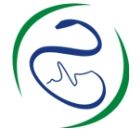 SOSNOWIECKI SZPITAL MIEJSKI                                              sp. z o.o.              ul. Szpitalna 1, 41-219 SosnowiecNazwa, adres Wykonawcy:……………………………….Oferta do postępowania o udzielenie zamówienia publicznego w trybie przetargu nieograniczonego na:DOSTAWĘ ŚRODKÓW DEZYNFEKCYJNYCH        ZP-2200- 18 /15Nie otwierać przed: 26.03.2015r.,  godz. 1030Dotyczy pakietu/ów………………………Wartość zamówienia nettoWartość podatku VATWartość zamówienia bruttoWartość zamówienia nettoWartość podatku VATWartość zamówienia bruttoLpNazwa międzynarodowaNazwa  handlowaJednostka miaryIlość Cena jed. netto Cena jedn. bruttoVAT w %Wartość netto Wartość brutto 1Nie zawierający mydła, nie alkaliczny, nie  powodujący wysuszenia skóry środek do chirurgicznego i higienicznego mycia rąk, na bazie syntetycznych składników, zawierający substancje natłuszczające, o pH lekko kwaśnym (5,0- 5,5), przetestowany klinicznie i dermatologicznie, oparty o  APG (alkilopoliglikozydy), usuwający pozostałości po maściach, o zabarwieniu innym niż białe, pozwalający na optyczną identyfikację preparatu w opakowaniu.  Opakowanie  500 ml  kompatybilne z dozownikiem typu Dermados.op2602Nie zawierający mydła, nie powodujący wysuszenia skóry rąk preparat do chirurgicznego i higienicznego mycia rąk w pianie, również do mycia ciała, na bazie  APG (alkilopoliglikozydy), substancji natłuszczających, przetestowany dermatologicznie,  pH 5,0-5,5. Opakowanie  400 ml,  kompatybilne z pianowym  dozownikiem typu Dermados.op7203Preparat odkażający do antyseptycznych zabiegów na powierzchni błon śluzowych oraz graniczącego z nimi obszaru genitalnego  ( w tym do zabiegów urologicznych, ginekologicznych ), bezbarwny, nie zawierający jodu i jego związków, o pH dostosowanym do biotypu śluzówki (4,5-5,0), zawierający w składzie etanol, chlorheksydynę, substancję zagęszczającą (polyvidon). Spektrum bójcze: B,F (Candida albicans), pierwotniaki - czas działania – 1-2 min., HBV – czas działania przedłużony do 30 min. Opakowanie   1l.op804Preparat chlorowy w tabletkach na bazie troklozenu sodowego, bez zawartości kwasów organicznych, o obojętnym pH (7,0), o działaniu dezynfekcyjnym, działający na B, prątki, V, F, S, czas działania do 15 min., przeznaczony do dezynfekcji powierzchni, również zanieczyszczonych substancją organiczną oraz  mających kontakt z żywnością. Czas aktywności r-ru roboczego 24 godz. Wymagane oznakowane miarki do sporządzania r-ru roboczego. Opakowanie zawiera 300 szt tabletek. op1205Aktywnie myjący preparat dezynfekcyjny do narzędzi, endoskopów i instrumentów medycznych, spektrum bójcze:  B, prątki, F, V ( w tym Polio), S w czasie do 15 min. Na bazie aktywnego tlenu, bez aldehydów, jednoskładnikowy, nie wymagający aktywatora, przygotowanie roztworu w zimnej wodzie wodociągowej.  Możliwość stosowania w myjkach ultradźwiękowych Wymagane paski testowe sprawdzające aktywność roztworu roboczego. Opakowanie 6 kg.op46Preparat do dezynfekcji wysokiego stopnia w postaci płynnej, do dezynfekcji endoskopów, narzędzi chirurgicznych i sprzętu medycznego,  o spektrum bójczym: B, F, V (Polio), prątki, w czasie 1-15 min., S w czasie 15-45 min., na bazie kwasu nadoctowego i nadtlenku wodoru, z aktywatorem w płynie, kontrolowany przy użyciu pasków testujących, zachowujący  aktywność przez 24 godz. Opakowanie  preparatu 225 ml + 1 op. aktywatora- 210 ml
 op1357Paski testowe do sprawdzania aktywności roztworu roboczego. Paski testowe kompatybilne z produktem jak w pozycji 6. Kompatybilność potwierdzona oświadczeniem producenta. W opakowaniu 100sztop108Uniwersalne chusteczki czyszczące ułatwiające usuwanie opatrunków samoprzylepnych i innych przylepców o wymiarach min. 6 x 6 cm, działający na klej hydrokoloidowy, akrylowy oraz klej na bazie gumy (sterylne). W jednym opakowaniu  min. 50 szt.op59Preparat do dezynfekcji zewnętrznych, drobnych elementów medycznych, takich jak np. cewniki naczyniowe o spektrum bójczym:  B, F (Candida albicans), prątki, V (HBV, HCV, HIV, Rota) w czasie 15 sek.- 1 min., na bazie chlorheksydyny i alkoholu izopropylowego. Zarejestrowany jako wyrób medyczny.  Opakowanie 250 ml. szt1010Płynny koncentrat do mycia i dezynfekcji powierzchni i sprzętu medycznego, na bazie biguanidu, amin, QAC, bez zawartości aldehydów, fenoli, chloru, związków nadtlenowych, gliokasalu, o spektrum działania na B (Staphylococcus aureus, Pseudomonas aeruginosa, Enterococcus hirae), F (Candida albicans, Aspergillus niger), prątki (M. terrae lub M. terrae i M. Avium), V (HBV, HCV, HIV) w stężeniu 0,25% w czasie 5-15 min, dopuszczony do stosowania na oddziałach noworodkowych.  Opakowanie  5 l.op6011Preparat do i powierzchni i sprzętu medycznego w saszetkach, na bazie dwutlenku chloru, o spektrum bójczym: B (Staphylococcus aureus, Pseudomonas aeruginosa, Enterococcus hirae), F (Candida albicans, Aspergillus Niger), prątki (M. terrae lub. M. terrae i M. avium), V (Adeno i Polio), S (Bacillus subtilis), działający w czasie 5-15 min., usuwający biofilm, wydajność opakowania przy podanym spektrum- co najmniej 5 l roztworu roboczego. Opakowanie  - saszetka 7,5 g.op12012Emulsja na bazie chlocheksydyny, działająca na B (Staphylococcus aureus, Pseudomonas aeruginosa, Enterococcus hirae), V (HBV, HCV, HIV),  F (Candida albicans, Aspergillus niger), do mycia pacjentów przed zabiegami operacyjnymi oraz skolonizowanych MRSA. Opakowanie 500 ml.op5013Gotowy do użycia preparat do dezynfekcji małych i trudno dostępnych powierzchni  na bazie alkoholi, nie zawierający aldehydów, fenoli, o spektrum działania: B (Staphylococcus aureus, Pseudomonas aeruginosa, Enterococcus hirae ), F (Candida albicans, Aspergillus niger), prątki (M. Terrae lub M terrae, M. avium), V (Adeno i Polio) w czasie 30 sek.-5 min., dopuszczony do stosowania na oddziale noworodków. Do każdej butelki dołączony spryskiwacz. Opakowanie 1 l.  op450 suma: suma: suma: suma: suma: suma: suma:LpNazwa międzynarodowaJednostka miaryIlość Cena jedn. netto Cena jedn. brutto VAT%Wartość netto Wartość brutto Nazwa handlowaCzas działania parametr oceniany1Preparat do dezynfekcji skóry przed zabiegami, na bazie alkoholi, bez dodatkowych substancji czynnych, bezbarwny, skuteczny wobec B, V (Polio), F, prątki, w czasie 15 sek.- 3 min., dopuszczony do stosowania u noworodków (potwierdzone zapisem w ChPL). Opakowanie  1 l.op1202Pompka spryskująca do pojemników z poz. 1op50xxxxxxxx3Preparat do dezynfekcji skóry przed zabiegami, na bazie alkoholi, bez dodatkowych substancji czynnych, bezbarwny, skuteczny wobec B, V (Polio), F, prątki, w czasie 15 sek.- 3 min., dopuszczony do stosowania u noworodków (potwierdzone zapisem w ChPL).  Opakowanie  250 ml z końcówka dozującą.op2504Preparat do dezynfekcji skóry przed zabiegami( w tym operacyjnymi) , na bazie alkoholi, barwiony, skuteczny wobec B, V (Polio), F, prątki, w czasie 15 sek.- 3 min., dopuszczony do stosowania u noworodków (potwierdzone zapisem w ChPL).  Opakowanie  1 l.op90RAZEM:RAZEM:RAZEM:RAZEM:RAZEM:RAZEM:RAZEM:xxxxxxxxxxxxxxxxxxxx